Publicado en Murcia el 10/04/2014 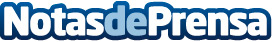 El Marketing Digital tiene su próxima cita en la I Edición de Murcia ¡Qué Digital Eres!El próximo 30 de mayo es la fecha escogida para la celebración de Murcia ¡Qué Digital Eres! 2014, el primer evento de Marketing Digital, Redes Sociales y Startups de la Región de Murcia. Celebrado en el Hotel Nelva, esta cita contará con grandes figuras del panorama nacional y profesionales de la Región que, a través de ponencias, mesas de debate y casos de éxito, mostrarán las últimas tendencias en eCommerce y estrategia digital para pymes en un ambiente abierto a la participación y el networking.Datos de contacto:Iñaki TovarOrganizador de Murcia ¡Qué Digital Eres! 2014 637325751Nota de prensa publicada en: https://www.notasdeprensa.es/el-marketing-digital-tiene-su-proxima-cita-en-la-i-edicion-de-murcia-que-digital-eres Categorias: Marketing Murcia Eventos E-Commerce http://www.notasdeprensa.es